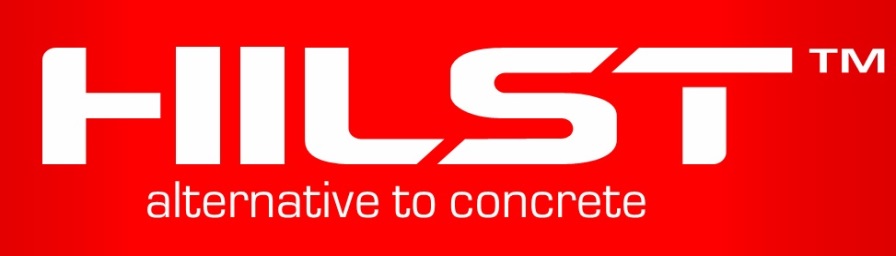 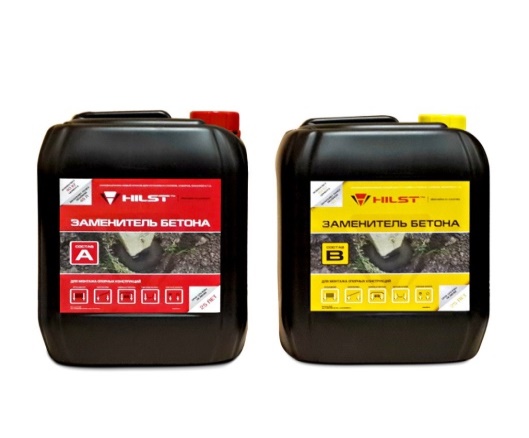 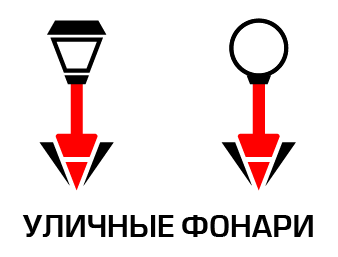 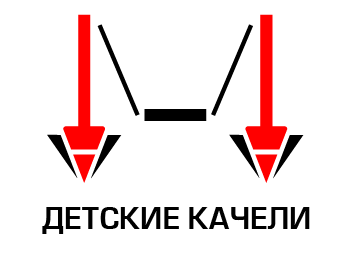 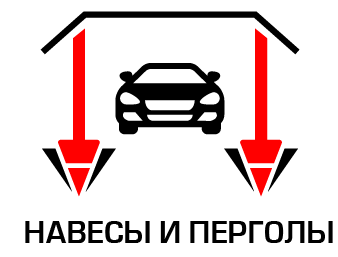 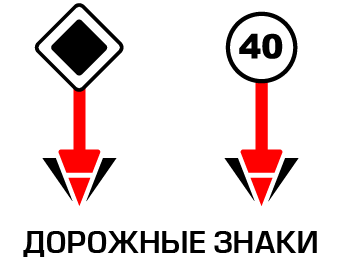 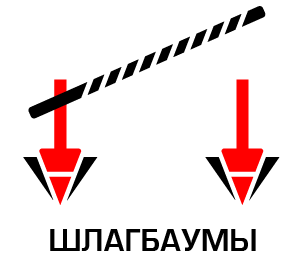 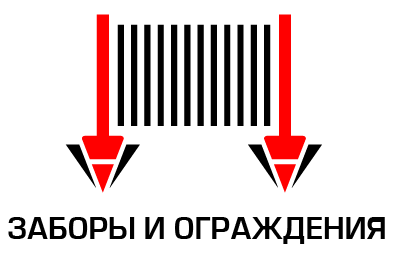 ПреимуществоОписание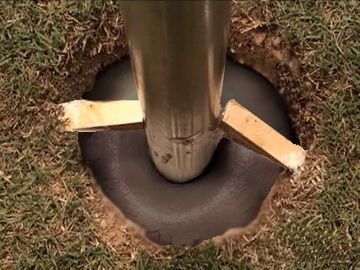 ГидроизоляцияHILST защищает деревянные опоры от гниенияУстойчивостьHILST проникает в почву лучше, чем цемент и сцепление гораздо прочнееАдгезияСцепление с металлом, деревом, пластиком у HILST лучше, чем у цементаВодостойкостьУже через несколько минут после заливки дождь HILST не страшенСкоростьСкорость установки столбов в 3 раза выше, чем при бетонированииМобильностьСамый простой способ установить столбы на садовом участкеЦенаЗначительная экономия на рабочей силе и количестве материалаHILST STANDARTHILST PROFESSIONALHILST EXPERTКоличество лунокдо 2до 20до 80 Упаковка1Л HILST (2x0,5Л)10Л HILST (2x5Л)36Л HILST (2x18Л)Размер коробки, мм500x320x250(12 упаковок в каждой)185x335x260300x300x300Вес коробки (гросс)14,4 кг12,2 кг43,2 кгКол-во на паллете (1,2x0,8м)20 шт48 шт12 штВес паллета300 кг600 кг520 кгПаллетов на контейнере. 40”30 шт30 шт30 штВес груза на контейнере8,5 т18 т16 тЦена (со склада во Владивостоке)Цена (со склада во Владивостоке)Цена (со склада во Владивостоке)HILST STANDART = 825 рублейHILST PROFESSIONAL = 7150 рублейHILST EXPERT= 26400 рублей